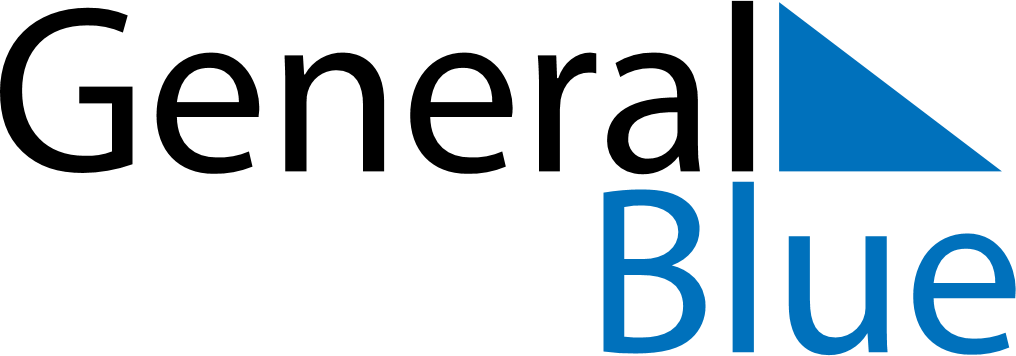 June 2023June 2023June 2023PeruPeruMONTUEWEDTHUFRISATSUN123456789101112131415161718192021222324252627282930Saints Peter and Paul